30.04.2020 	ФИЗИКАПреподаватель Татьяна Анатольевна ИльчикЗадания выполнять в этот же день  в этом файле и отправлять по электронной почте		 ilchik57@mail.ru . Если нет компьютера, то задания выполнять в тетради, а фотографию работы высылать. Не забудьте подписать работу!Тема: 	Контрольная работа «Основы электростатики и законы постоянного тока»Цели урока: проверить знания обучающихся по темам «Основы электростатики и законы постоянного тока»Задания:Взаимодействие зарядов (выбрать правильный ответ)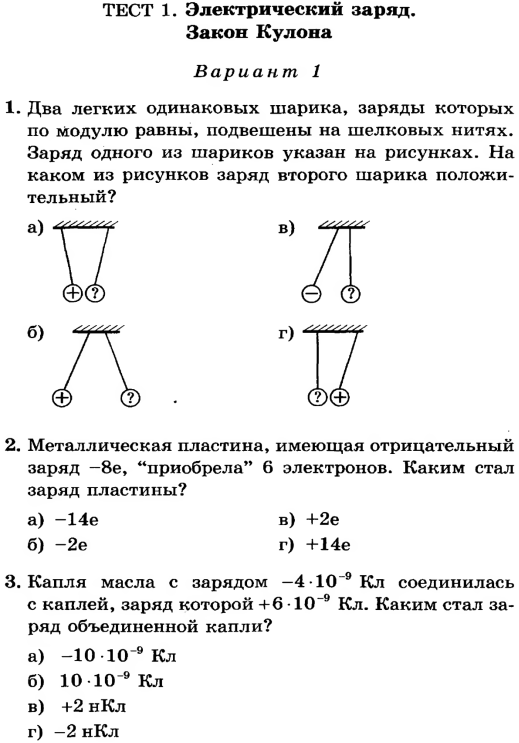 Постоянный ток   (Задачи решить письменно, затем выбрать правильный ответ)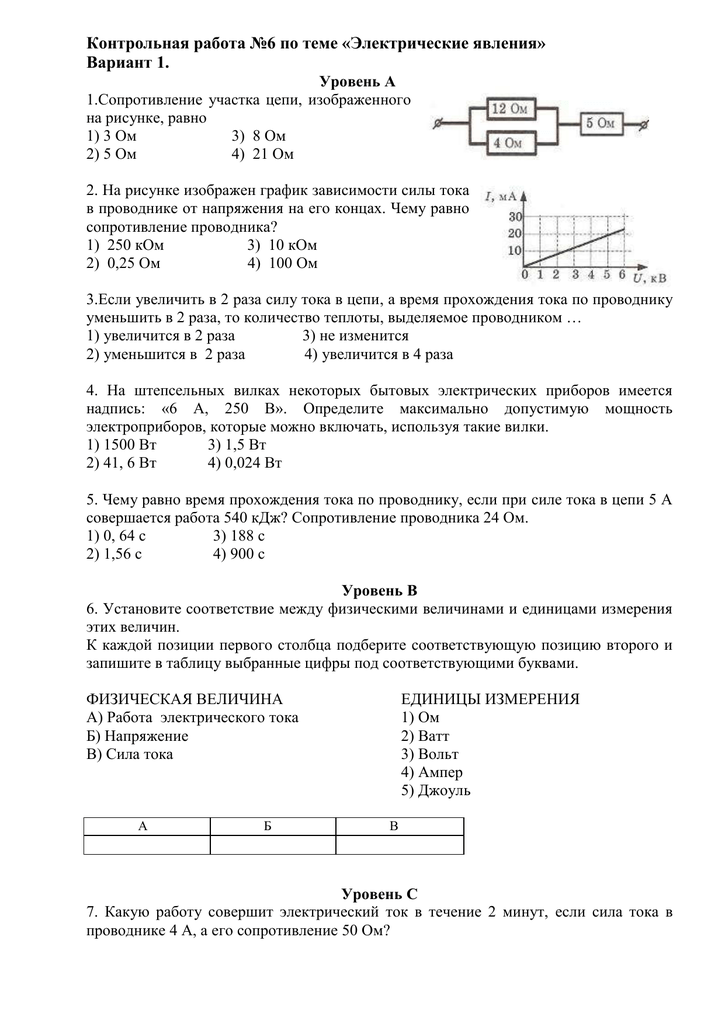 ОтметкаКоличество заданий56-74533-420-2